Director’s Report for June 22, 2015Willard did pretty well on Give To Lincoln Day.  We had 22 donors donate a total of $2085.00.  On-line donations totaled $1145 so after deducting transaction costs Willard received a check from the Razoo Foundation for $1077.09.  Off-line donations totaled $940.  We will also receive a small % of the $300,000 matching funds from Lincoln Community Foundation and partner sponsors and will receive that check on June 25th.  We did better than last year by $361.  Yea!  This will certainly help pay for the van rental for the summer. Rental Van Accident - The second week of the van rental two of our staff took the van out to Sam’s Club to purchase supplies and when one of them drove up to the building to load up the supplies he scraped the side of the van on a concrete pillar in the parking lot.  The additional insurance for the van this summer was $56.00.  The deductible for the damage is $1000.00.  Thank goodness for insurance.  The insurance company is sending a representative out to estimate the damage done to the van.  I should know more by the board meeting.  I had the staff member drug tested at Company Care and the test came back negative.  He feels terrible about the damage.  This is a staff member that drives the Willard vans every day all year without a problem but just wasn’t use to the new one. On the bright side the rental van has been a great help transporting the children to and from swimming and field trips.  We have missed having our third van the last few years.  I received a letter from United Way that we will continue to receive a $10,000 allocation for the 2015-16 and 2016-17 funding cycles for the Teen Program Expanded Learning.  Continuation funding for the 2016-17 funding year is contingent on campaign results.  I had requested $20,000 a year but there is never enough money for all of the worthy United Way funded programs.  At least we didn’t get a decrease.  The roof is only leaking a small amount considering the amount of rain that we have had so far this year.  I have buckets in the fire escape and they only get a little water after each rain.  The Pre-K House had water this last rain.  We had everything in plastic tubs or up on shelves so we didn’t lose anything.  The water just went to the drain.   We did have water in the middle of a carpeted area on the main level that we are not sure where it came from so LPS is coming to check it out.  I have filled out a mountain of paperwork to renew our insurance package for the next year for commercial property, general liability, commercial auto, crime, directors and officers, employment practices liability, and workers comp.  I should have the new premium by the board meeting.  Last year’s renewal premium was $19,717.  West “A” Neighborhood Health Fair was held on June 13th.  We had 13 vendors set up booths at Roper Elementary School from 9 -11 am to do fun and interactive activities with participants to help share knowledge about health and safety topics.  The fair was poorly attended with an estimated 50 participants.  The highlights were the LES High Voltage Safety Demonstration and all of the vendors had lots of free give-aways.  I don’t think we will do this again next year unless we do it in cooperation with one of the schools.  Summer Program enrollment is 142 with an average daily attendance of about 80 at Willard and 12 at the Pre-K House.  The rain has caused us to cancel some swim days and the mosquitoes are going to carry us all away but the kids are still having a great time doing the daily activities.  The grassy area behind the building on the west side has not been getting mowed.  I know that when we purchased the building the City said that they would mow that little area but I guess that meant for only one year.  I have emailed Ken Svoboda, Ray’s Lawn and Home Care, about it several times but I haven’t gotten a response.  I will call him or just go down to see him to discuss.  Ray’s Lawn has done all of our mowing around the building and snow removal for many years.  Maybe this additional area is more than they want to take on.  I will find out more and keep you informed.  A big thank you goes out to Lyle Wheeler, Casey and Justin Pflanz for repairing the stairs down to the south parking lot.  I really appreciate them coming in after hours and on weekends to finish this job.  The weather has not made it easy for them as the dampness in the concrete materials won’t allow the glue to adhere it properly.  They think their work is done and then another stone pops off.  Hang in there guys!  It will dry up eventually.  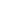 